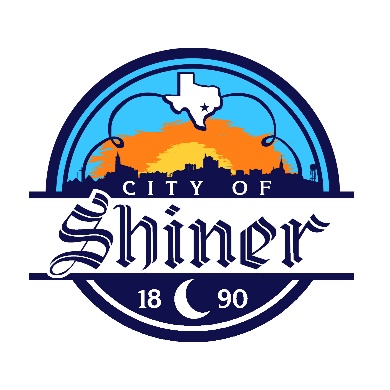 The City of Shiner is seeking to fill the full-time position of Police Officer. This position will be required to enforce federal, state, and local laws.  Engage in traffic control by directing traffic, issuing citations, and investigating accidents.  Prepare patrol reports, offense reports and arresting reports. Give advice to citizens concerning laws and ordinances.  Conduct routine patrols and answers calls for service, preliminary investigations, investigates traffic accidents, enforces city ordinances, assists crime victims, performs other duties and functions as assigned by the Chief of Police, and/or Sergeant.  The department operates in 12-hour shift rotations.  Must be able to lift 50lbs to waist height and have no physical impairments to sitting, stooping, bending, and standing for extended periods of time, pushing, squatting, walking, and carrying associated with Police functions.  Officer must possess the knowledge and ability to use a computer and to utilize two-way radios, in-car cameras, digital cameras, and specific police reporting software.Basic Qualifications are:3 years or more full time Law Enforcement experience preferredCurrent TCOLE license in good standingIntermediate Peace Officer License or higherCollege degree of college level course work preferred Resided within 30-mile response area to the City of Shiner or be willing to relocate.Starting hourly wage $21.62-$22.05/hour (depending on experience and qualifications). The City of Shiner has TML retirement, health and life insurance, paid holidays, extra shift pay, and overtime pay.  The City of Shiner is an equal opportunity employer.Submission Requirements:Personal Resume and/or applicationService History and Service TimeTCOLE Personal History StatementTCOLE Authority to release formSubmission Options:Email: shiner@shinertexas.gov Mail: PO Box 308, Shiner TX 77984 ATTN: Police Officer PositionIn-Person: 810 N. Ave E, Shiner TX 77984